Sherwood Park Adult Day Support Program  October 2019Phone at Silver Birch Court780-417-1977, Daisha 780-886-3337,Mobility Bus 780-449-9680, Driving Mrs. Daisy 780-777-0828 Care for a Ride780-417-2222Staff: Wendy, Teresa, Daisha, Arife, Adele, Mirna; Volunteers:Missionaries, Joyce, Mackenzie, ParulSUNMONDAYTUEWEDNESDAYTHURSDAYFRISAT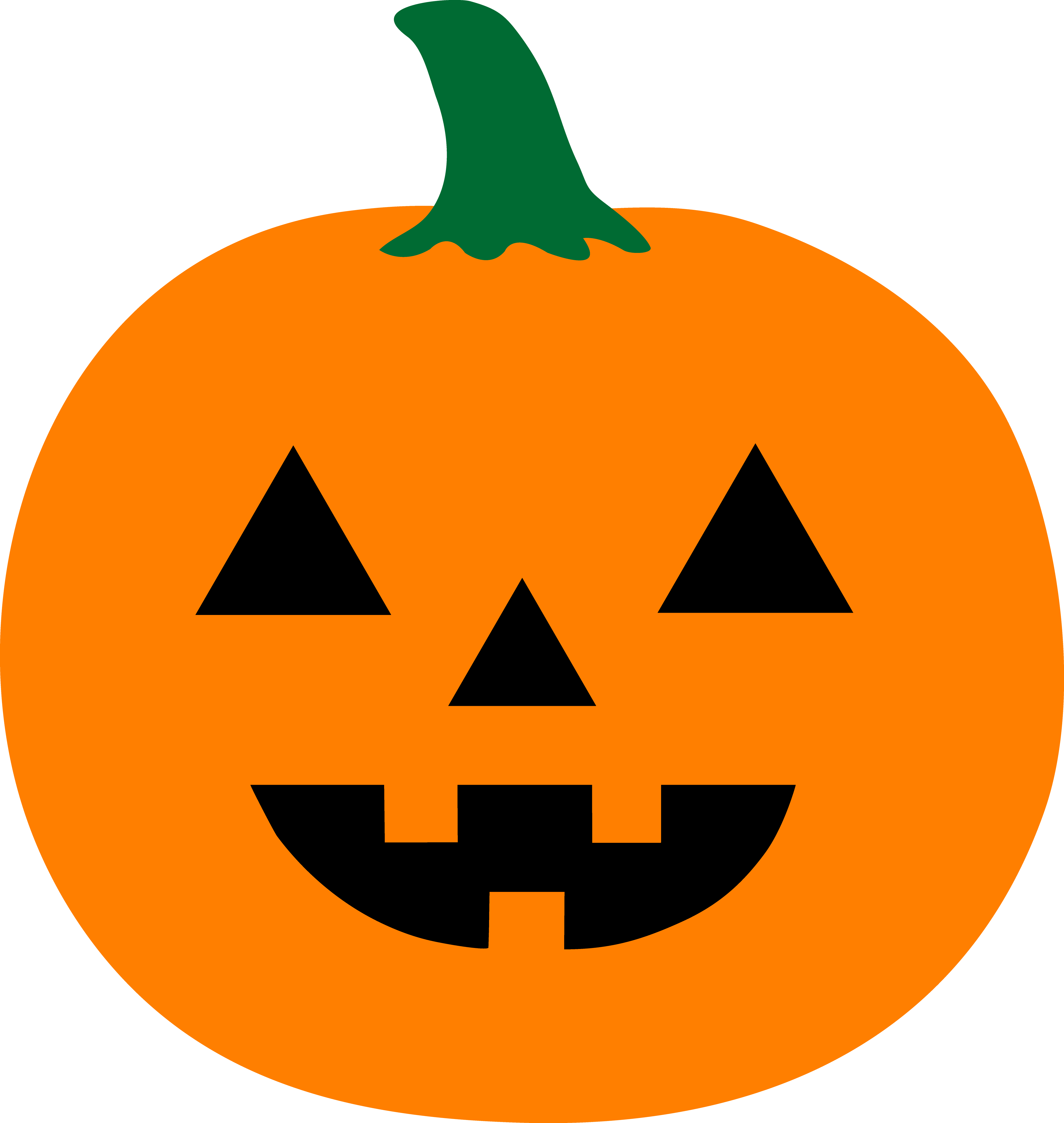 129:30 Coffee and News 10:30 Kinders11:00Latter Ball12:00 Lunch      1:00 Stories 1:15 Exercises 2:00 Bookmobile2:45 Snack 3:00 Trivia 3:30 HomeNicole’s Birthday!              39:30 Coffee and News 10:30 Kinders11:00 Armchair Travel12:00 Lunch      1:00 Stories 1:15 Exercises 2:00 Bingo2:45 Snack 3:00 Trivia 3:30 Home45679:30 Coffee and News 10:30 Wake and Shake 11:00Craft12:00 Lunch      1:00 Stories 1:15 Exercises 2:00 Bingo2:45 Snack 3:00 Trivia 3:30 Home 899:30 Coffee and News 10:30 Wake and Shake 11:00Horse Racing12:00 Thanksgiving Feast 1:00 Stories 1:15 Exercises2:00 Reminiscing 2:45 Snack 3:00 Trivia 3:30 HomeCaregiver’s Meeting  2pm    109:30 Coffee and News 10:30 Wake and Shake11:00 Puzzle Challenge12:00 Thanksgiving Feast 1:00 Stories 1:15 Exercises 2:00 Reminiscing 2:45 Snack 3:00 Trivia 3:30 Home111213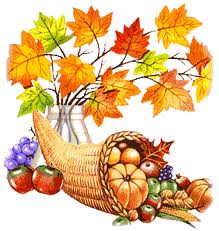 14No ProgramThanksgiving15169:30 Coffee and News10:30 Kinders11:00Craft12:00 Lunch      1:00 Stories 1:15 Exercises 2:00Sing-A-Long2:45 Snack 3:00 Trivia 3:30 Home179:30 Coffee and News 10:30 Wake and Shake 11:00 Crossword12:00 Lunch      1:00 Stories 1:15 Exercises 2:00Tic-Tac-Toe2:45 Snack 3:00 Trivia 3:30 Home181920219:30 Coffee and News 10:30 Wake and Shake 11:00 Group Games12:00 Lunch      1:00 Stories 1:15 Exercises 2:00 Education2:45 Snack 3:00 Trivia 3:30 Home22	Verna’s Birthday!	239:30 Coffee and News 10:30 Wake and Shake11:00Bowling12:00 Lunch      1:00 Stories 1:15 Exercises 2:00 Bookmobile2:45 Snack 3:00 Trivia 3:30 Home249:30 Coffee and News 10:30 Kinders11:00Sniff and Say12:00 Lunch      1:00 Stories 1:15 Exercises 2:00 Education2:45 Snack 3:00 Trivia 3:30 Home252627                   Kurt’s Birthday!         	289:30 Coffee and News 10:30 Kinders11:00 Group Games12:00 Lunch      1:00 Stories 1:15 Exercises 2:00 What’s in the Bag?2:45 Snack 3:00 Trivia 3:30 Home29309:30 Coffee and News 10:30 Wake and Shake 11:00 In it to Win it12:00 Lunch      1:00 Stories 1:15 Exercises 2:00 Bingo2:45 Snack 3:00 Trivia 3:30 Home319:30 Coffee and News 10:30 Wake and Shake 11:00 Pumpkin Deco.12:00 Lunch 1:00 Stories 1:15 Exercises 2:00 Halloween Party2:45 Snack  3:00 Trivia 3:30 Home